Koolskools Primary/Junior Schools Price List 2020 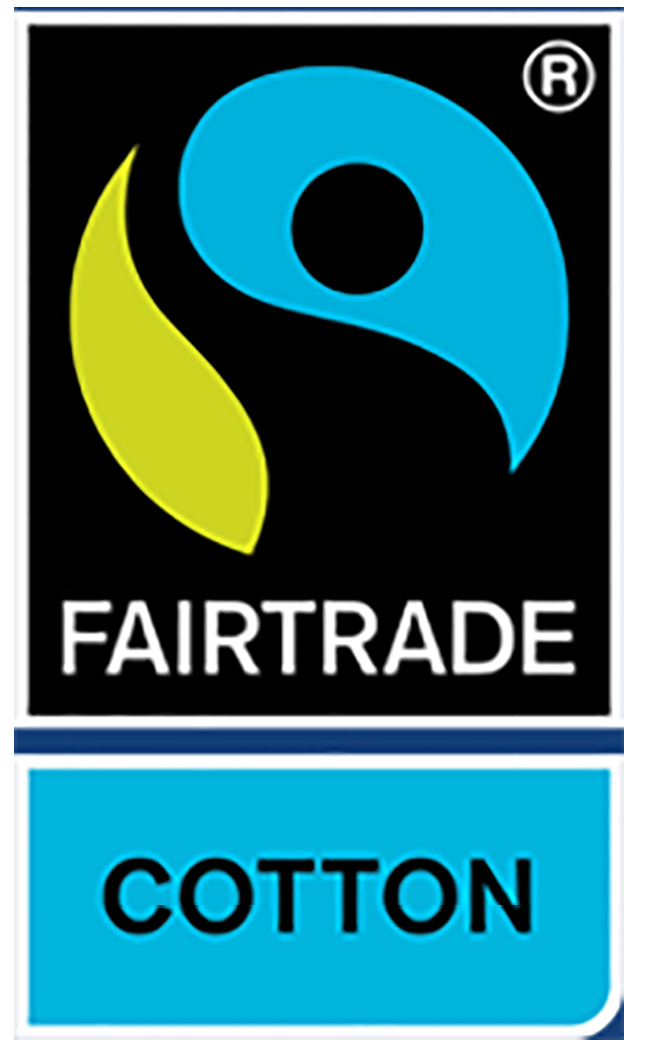 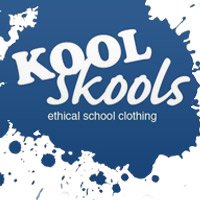 Fairtrade Cotton School Uniform Price list 2020.All Koolskools Fairtrade Cotton School uniform is made with 50% Fairtrade cotton and 50% post-consumer recycled polyester. It is easy to wash and tumble dry, with little or no ironing necessary.Koolskools FT Cotton Polo Shirt – with School Logo.Koolskools FT Cotton Sweatshirt – With School Logo. Koolskools FT Cotton Cardigan – With Logo.Larger garment sizes available on request.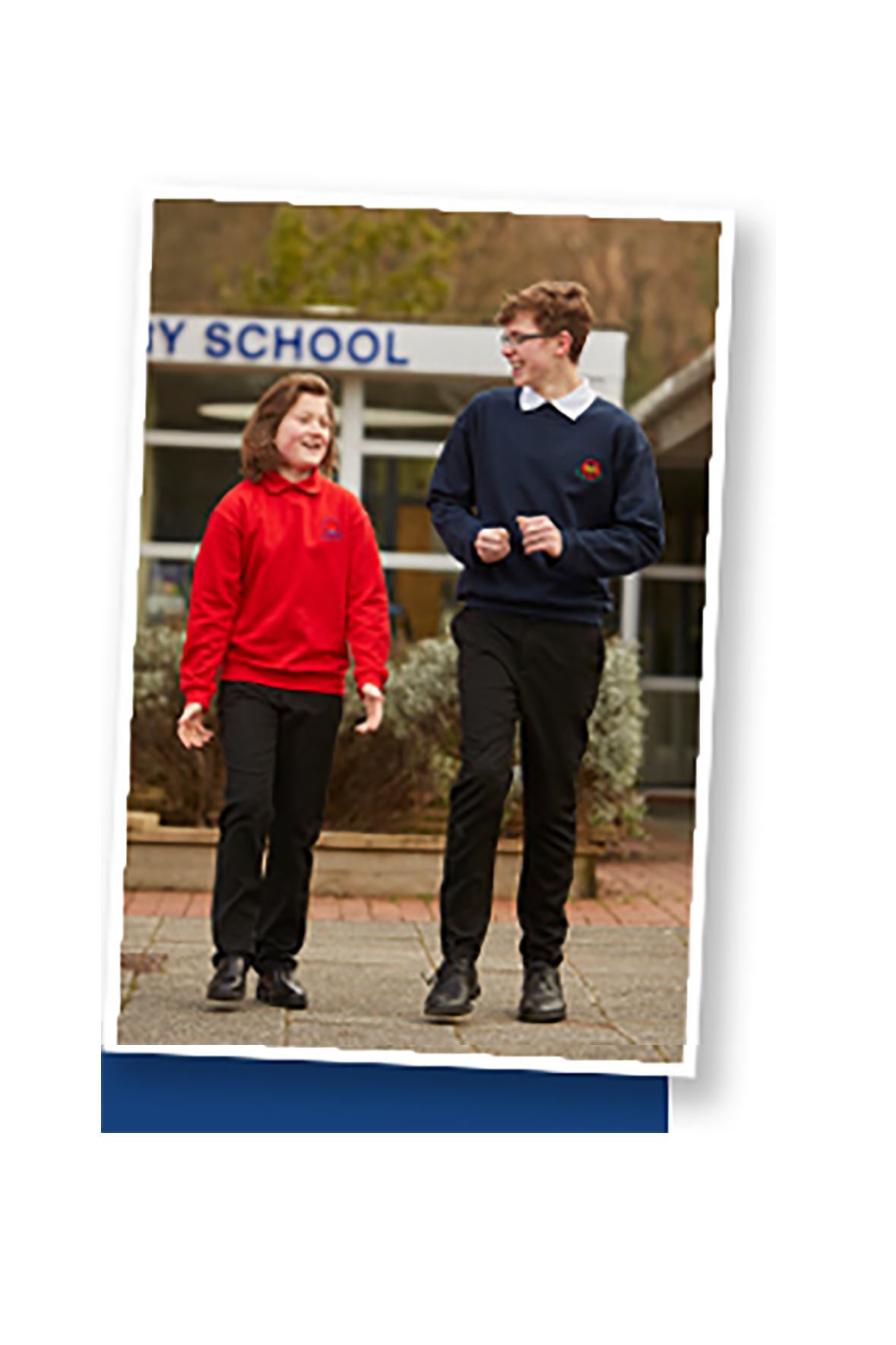 Visit to place your order. Premium Polo Polo Size Chart ( Chest Inches)2224262830323436Age guide3-44-55-67-89-1011-12XSSPrice (Including School Logo)£8.99£8.99£8.99£8.99£9.50£9.50£9.50£9.50Deluxe Sweatshirt   Size Chart ( Chest Inches)2224262830323436Age guide3-44-55-67-89-1011-12XSSPrice (Including School Logo)£10.99£10.99£10.99£10.99£12.99£12.99£12.99£12.99Cardigan   Size Chart ( Chest Inches)2224262830323436Age guide3-44-55-67-89-1011-12XSSPrice ( Including school logo)£12.99£12.99£12.99£12.99£12.99£12.99£12.99£12.99